    　　　　やまなし心のバリアフリー宣言事業所☆ この企業・事業所へのお問い合わせ先 　 ホームページ　 https://www.adust.co.jp/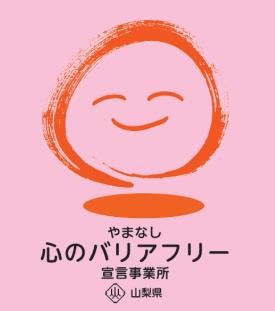 所在地  中巨摩郡昭和町築地新居１８８５－３担当部署　 －（登録なし）担当者   －（登録なし）電話番号   ０５５－２７５－７５５５ＦＡＸ番号   ０５５－２７５－７５６６事業所名 株式会社アダストサービス（本社・県内３事業所）宣言内容 ◇　社員として、障害者を優先して雇用する取組を進めます。◇　社員である障害者が、その能力を十分に発揮し、働きやすい職場環境をつくる取組を進めます。◇　全ての障害者に対して、障害を理由とする不当な差別をいたしません。◇　全ての障害者に対して、合理的な配慮の提供に努めます。◇　障害者と障害者でない者が相互に人格と個性を尊重し合いながら共に暮らすことができる共生社会の構築に係る取組を進めます。主な取組 ○　障害者を雇用し、その個人の能力と適合性を見極めて、他の社員と区別なく作業担当を配置しています。○　随時、施設見学や実習のほか、雇用の要望を受け入れています。